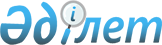 Қазақстан Республикасының мемлекеттік наградаларымен наградтау туралыҚазақстан Республикасы Президентінің 2022 жылғы 24 наурыздағы № 844 Жарлығы
      ҚАУЛЫ ЕТЕМІН:
      1. Бейжің қаласындағы (Қытай Халық Республикасы) XIII Қысқы Паралимпиада ойындарындағы аса үздік спорттық жетістіктері үшін наградталсын: "Құрмет" орденімен
      2. Осы Жарлық қол қойылған күнінен бастап қолданысқа енгізіледі.
					© 2012. Қазақстан Республикасы Әділет министрлігінің «Қазақстан Республикасының Заңнама және құқықтық ақпарат институты» ШЖҚ РМК
				
Герлиц Александр Александрович 
–
"Қазақстан Республикасының Ұлттық Паралимпиадалық комитеті" ҚБ спортшыcы
Жданович Антон Владимирович
–
"Қазақстан Республикасының Ұлттық Паралимпиадалық комитеті" ҚБ аға жаттықтырушысы
Коломиец Василий Сергеевич
–
"Қазақстан Республикасының Ұлттық Паралимпиадалық комитеті" ҚБ бас жаттықтырушысы.
      Қазақстан РеспубликасыныңПрезиденті

Қ.Тоқаев
